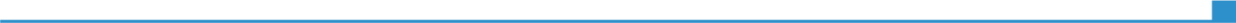 Expertise  To carry out FEED and prepare an EPCIC, Conceptual Studies, Basic Engineering, Detail Engineering/Design, Specifications & Mechanical Datasheet Analysis of pressure vessels, Preparation of Material Requisition, Enquiry Specifications and Material Requisitions & Technical Bid evaluation of Proposals, Bid Tabulation, Technical Meetings with Vendors, Fabrication drawings review and approval, Technical review of P&ID and FEED endorsement report & Site Support, Preparation of Piping Spec. & Line list, Preparation of Equipment Datasheets and Purchase Requisition, Proper allocation of necessary resources for the successful completion of the project,  Proposal Engineering viz. weight / cost estimation and Man-hour estimationEngineering   	      Safety work and protection standards experienceskills 	US Design Codes ACI, AISC, UBC	ISO, BS, DIN, API, ASME, ANSI, SNIP, GOST standards & codes	FEED, Basic and Detailed EngineeringFAT / SAT Factory and Site acceptance testPiping design, fabrication, testing and installationStress calculationFlow and pressure calculation, P&IDCalculation Water / Air Balancing, designing and HVAC installation  Designing and installation of hydraulics and pneumatics systemsDesigning PDMS, fabrication, pressure testing, installation of pipe plants.Draft drawings, IFD, IFA, IFC As-built notesConstruction methods for steel fabrication Optimal usage of available project resourcesSpecial          	Safety work and protection standards experienceskills 	Blue & Red Work permits	Piping workshop fabrication	Piping installation of & Pressure testing 	Hot taps	ARC & TIG welding and Soldering / Visually quality control	Turning workpiece for middle size tolerance	Hydraulics and Pneumatics systems troubleshooting	Moment wrench foundation bolt fastening	Electrical Measurement & Troubleshooting	Vibration Test Measurement and Diagnosis	Ultrasound NDT testing	Corrosion protection	Alignment techniques for rotating equipment	MechatronicSoftware	MS-Office, Word, Excel, Access, Visio, Power Point  	AutoCAD 2D & 3D, Inventor 7, Solid Works, Pro/Engineer	(FEA), by NASTRAN, STAAD Pro V8i, Risa-3D, CAESAR II,	PDMS 	CPM MS-Project and Primavera Sure Track / P3	CMMS	SAP, MAXIMO  Work Experience                                                                           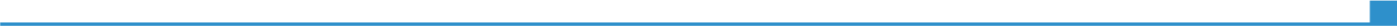 Position 	    	EPCIC ConsultantLocation 			South-East Europe / Republic Serbia                                                                                                                                     Date   2019                                                                 Company			SAIPEM S.p.ABusiness 			Oil & GasBudget			MM$    OPEX & CAPEXPlant			Gas PipelineJob			Consultant on complex engineering problems; designs and projects; coordinates, directs work of other engineers. Preparation of ITT packages and coordinationof tender process with QG Supply, PMT and legal. Preparation of tender documentation under PRAG / FIDIC requirements. EPC for South Strem Pipeline, distance 500 km, pressure 47 barg, diameter 1219 mm, thicknesses 14.27 mm, length 12000 mm, weight # 5252 kg, EN ISO  3183, with four Compressors Station and pipeline pig cleaning facilities.  Equipment Procurement and final Pipeline engineering project documentation handover to client as scheduled. Project is in progressing phase. Assists in the training, development, and mentoring of younger staff.Position 	   	EPCIC EngineerLocation 	 	South-East Europe / Republic Serbia                                                                                                                                     Date     2018  Company	  	Client: GASPROM NEFT  JSC               Contractor: Gosa Montaza A.D. Business 	  	PetrochemicalBouget	  	MM$   BrownfieldPlant	   	Oil Refinery                   Capacity: 20 000 ton/day & Storage 700 000 m3Job	 	Administering the EPC contract, documenting and recording all changes, progress measurements and payments, management of claims, monitoring of bonds / guarantees, preparation of Contract modifications and closing out the contract. EPC for new pipeline construction activities for Bitumen vapour removing; HSE upgrade as per P&ID. Revamping existing facilities. Thermal insulation fitting work. Instrumental air piping. Site welding & NDT records for piping joints and as built drafting. Pressure test, Commissioning procedure performing. Commissioning and final plant handover in operation to client as scheduled. Assists in the training, development, and mentoring of younger staff.   Position 	    EPCIC  EngineerLocation        	       Indonesia                                                                                                                                                                                                Date   2016 - 2017Company		Client: ENI Indonesia PT   Contractor: ISS-International S.p.A.  Business 		Oil & GasBouget		MM$    Greenfield Plant		Muara Bakau block, offshore Makassa Strait                               FPSO  JANGKRIK                                            450 million metric cubic feet of gas a dayJob 	EPC for LQ, E&I  as well as Hull (Aft & Fwd) to HVAC systems for SAIPEM Karimun Yard complex FPSO project JANGKRIK. Guiding and overseeing the completion work undertaken by the various construction contractors, preparing HVAC systems for hand-over. Working closely with EPC contractor personnel on the preparation of HVAC commissioning documentation and procedures. HVAC live Commissioning functional test. Preparing and organizing HVAC functional test and providing my experience for troubleshooting activities. Viking - inline installed Marine HVAC Equipment. Vendor by: HYUNDAI. Pre Commissioner by: HI Air Korea.  Position 	   Mechanical Equipment TrainerLocation 	       Kingdom of Saudi Arabia                                                                                                                                                                        Date    2015	                                                                                   Company	 	Client: Saudi  Aramco The Kingdom of Saudi Arabia                 Contractor: TUV Rheinland Arabia LLC Business 	 	Oil & GasBouget	 	MM$Plant	 	GOSP & Refinery; Offshore & Onshore; more than 1 MBOPDJob	Practical OJT, theoretical classroom technical education in mechanical workshop skills for the Saudi Aramco trainees. Program performed in the facilities of the     National Industrial Training Institute (NITI). Process equipment maintenance and appliances in the industry of exploitation and processing of Oil & Gas. Static and Rotating equipment. Conduct on-the-job training and mentoring of field technicians, follow up and provide them full support and knowledge sharing. Assists in the training, development, and mentoring of younger staff. Mentor young engineers and publish technical papers.Position 		   EPCIC EngineerLocation	        Iraq Basra, Zubair Oil Field                                                                                                                                                             Date  2013 -  2014	                                                                            Company	       Client: Saipem S.p.A. Iraq Basra, Zubair Oil Field         Contractor: D`Appolonia S.p.A. Business 	       Oil & GasBouget	       MM$	OPEX & CAPEXPlant	      GOSP Upstream; Zubair oil field (Brownfield); Capacity: R&D 700 KBOPD ;   E&R 1200 KBOPDJob	EPC for GOSP plants for crude oil from production wells. Pressure vessels, valves, and piping engineering. Define asset integrity and process safety         targets and establishing standards to sustain operational excellence. Procurement of Pressure Vessels Oil / Gas Separators, Pumps, Heat Exchangers, Valves, Piping Fittings. Commissioning and final plant handover in operation to client as scheduled. Reviews vendors and suppliers manufacturing durations for both critical equipment and bulks and ensures that they have been correctly integrated into Overall EPC Schedule. Assists in the training, development, and mentoring of younger staff.Position 		Mechanical Static Equipment TrainerLocation 	 	   Iraq, Basra, Zubair Oil Field                                                                                                                                               Date   2012	                                                              Company		   Client: ENI S.p.A. Iraq, Basra, Zubair Oil Field,   Contractor : C. Engineering S.r.l. Business 		   Oil & GasBouget		   MM$Plant		   GOSP Upstream; Zubair oil field (Brownfield); Capacity: R&D 700 KBOPD ;   E&R 1200 KBOPDJob		Static Mechanical Equipment Maintenance subjects lecturer, at ENI Corporate University. Teaching and examining to trainee foreman in Oil & gas industry at SOC Iraq. Main topics are maintenance of pressured static equipment, critical equipment parameters control, material selection and corrosion control methods for twenty students. Educational material is prepared from ECU. Assists in the training, development, and mentoring of younger staff. Position 	EPCIC  EngineerLocation 	    South-East Europe / Republic Serbia                                                                                                                                                    Date   2010 - 2011	                                                 Company	    Razor Engineering Business 	    Oil & Gas UpstreamBouget	    M$   BrownfieldPlant	    Sand Oil GOSPJob	Lead the activities of project proposal that include development of scope, function, interrelationship, integration, physical solution definition, cost estimate, etc. Lead project execution for project proposal, initiatives, studies and continuous improvement of solutions. EPC for Blending and Diluent bitumen process plant design. Drafting mechanical project documentation for design, approval and constructions. Plant building, P&ID and Layout drafting. Commissioning and final plant handover in operation to client as scheduled. Assists in the training, development, and mentoring of younger staff. Position 	EPCIC  EngineerLocation 	   Libya  Mabruk Oilfield                                                                                                                                                                          	Date   2008 - 2009	                                                                                 Company	   Client : TOTAL                               Contractor: Sogepi S.r.l. Business 	   Oil & GasBouget	    MM$	                              OPEX & CAPEXPlant	   GOSP Upstream                         Capacity 20000 BOPDJob	EPC for Static Process equipment in service on GOSP oil field, Engineering, design, procurement, estimating, cost, schedule etc. Work throughout project life cycle with engineering companies, corporate organizations, operating facilities and vendors /contractors to achieve project objectives. Commissioning and final plant handover in operation to client as scheduled. Participates in gathering and recording Lessons Learned for the project that relate to EPC progress and schedule areas. Assists in the training, development, and mentoring of younger staff.  Position 		EPCIC  EngineerLocation		Russia, Samara                                                                                                                                                        	Date  2006 - 2007                                                                                   Company		Client: Transneft Samara, Russia               Contractor: Amerco Ltd  Business 		Oil & GasBouget		MM$	GreenfieldPlant		Storage & ExportJob		EPC for erection 1100 ton of steel for of new crude Oil storage tank 50000 m3 according to GOST and SNIP standards. Diameter 60m, high 18m, with floating steel roof – Double deck system. Installation of floating roof sealing unit & Firefighting systems. Plan and conduct independent work requiring judgment in the evaluation, selection, application and adaptation of engineering techniques, procedures and criteria in compliance with applicable codes and accepted engineering practices and industry standards. Commissioning and final plant handover in operation to client as scheduled. Assists in the training, development, and mentoring of younger staff.Position 	 EPCIC  EngineerLocation	Kazakhstan  Kumkol oilfield                                                                                                                                                                    Date  2004 - 2005	                                                                          Company	Client: Petro Kazakhstan Ltd. Kazakhstan                          Contractor: PM Lucas Ltd  Business 	Oil & GasBouget	MM$	GreenfieldPlant	Water InjectionJob	EPC for new water injection construction work in Kumkol oilfield. Installation four multistage screw pumps (Wood Group, 32 stages, horizontal centrifugal, 1500 m3/day, 122 barg, 336 kW) with all Piping systems, Instrumentation and Electrical. Installation of HVAC & Firefighting systems for Command Room and Pump station building. SNIP & GOST standards. Commissioning and final plant handover in operation to client as scheduled. Assists in the training, development, and mentoring of younger staff.Position 	 EPCIC  EngineerLocation	Libya, Ras Lanuf                                                                                                                                                                                       Date    2000 - 2003	                                                                                       Company	Veba Oil Operation–Ras Lanuf-Libya         Contractor: MM Industrie Service GmbH   Business 	Oil & GasBouget	MM$	BrownfieldPlant	Storage and ExportJob	EPC for of crude Oil Flow Metering skid units, , centrifugal Firefighting pumps, oil tank Mixers, gate and check Valves  export pipe lines and general storage plant in crude oil export facilities. Conduct feasibility studies on major additions / upgrades. Economic evaluations, feasibility studies and preparing requests for budgetary approvals. Carry out failure investigation and fitness for service evaluations for the pipelines failures typically involving corrosion, erosion, vibration, impact, stress and welding / manufacturing / coating defect failure modes and provide recommendations to prevent failures and improve integrity of the pipelines. Initiate and conducts special studies for improving facilities & operation; provides specialized technical service in recognized engineering fields; Commissioning and final plant handover in operation to client as scheduled. Assists in the training, development, and mentoring of younger staff.Position 	EPCIC  EngineerLocation	Libya, Faregh Oilfield                                                                                                                                                                                 Date    1995 - 1999	                                                                                         Company	J&P Company Ltd. (Overseas), Libya                         Client: Waha Oil Company Business 	Oil & Gas Upstream Bouget	1.VALUE: USD 32 MILLION           2.VALUE: USD 189 MILLION	GreenfieldPlant	New Faregh Production Station and Heating Station 'A',              Faregh Phase 2 Gas Processing Plant and FacilitiesJob		EPC for mechanical, piping works to install the Faregh main station including process facilities for oil and gas plants to the extent of installation, precomissioning and assistance to commissioning of the GOSP and heating station installations. Installation and construction of a new gas processing plant comprised of surface facilities at eight gas production well-heads, Gas gathering flow lines run between gas wells and new gas processing plant, gas receiving facilities, gas dehydration unit using tri-ethylene glycol (TEG) heat recovery system for cooling the dehydrated gas ex glycol dehydration unit before it enters chillers, gas dew pointing system based on mechanical refrigeration unit using propane, export gas compression and gas metering facilities, condensate stabilization facilities, central control system, supporting utility systems and infrastructure development. Commissioning and final plant handover in operation to client as scheduled. Assists in the training, development, and mentoring of younger staff.     Education: 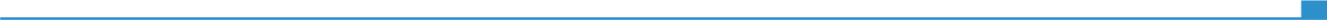 Date 		October 1985- February 1995Location	SerbiaInstitution	Belgrade State University  Education  	Mechanical EngineeringTitle: 	Master in EngineeringDate 		September 1979 – May 1983Location	SerbiaInstitution	High Electro Technical School Education 	Electronic InstrumentsTitle: 	Technician in ElectronicCertificates            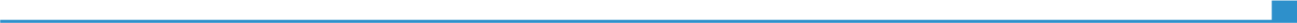 Date 		August 2006Organization	Petro Kazakhstan Ltd  Training	            1. Test for knowledge of the rules and instruction pertaining the main job.  2.Test for knowledge of the Rules for Design and Safe operation of Pressure Vessels  3.Test for knowledge of Gas Facility Operation Rules  4.Test for knowledge of the Rules and for Design and Safe operation of Steam and Water Boilers	5.Test for knowledge of the Rules for Design and Safe Operation of CranesExpiry date 	UnlimitedPersonal SkillsCommunication skills Team worker, but also can do job independently and qualitatively. Experience in to good communication and work relationship Capable of hard work,      effectively long hours and under pressure. Consciousness about doing business, forwarded to company interest and keeping secret. Organisational / managerial skills High-level flexibility in industrial & construction site complex environment, synthesis of     organization management and time parameter. Lean principle techniques mind set.Personal Data  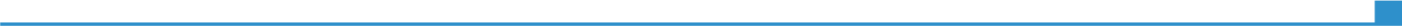 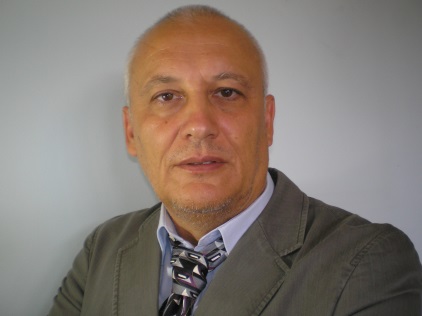 First & family name	Nebojsa Lazic	Age	55	Work experience	24 years	Primary mobile	00 381 69 222-62-56              Viber & WhatsApp              	Secondary mobile	00 381642226256	e-Mail  	nlacky64@gmail.com	Skype 	nlazic64bgd	State	Republic Serbia	Availability	Immediately	 Additional information	    Social:	Interested in:  Science, Culture, History, Ecology, Sport, Social networks   Driving licence:	B    International